МБОУ «Ново-Идинская СОШ»Информация о прохождении курсов повышения квалификации учителями в 2021- 2022 учебном году.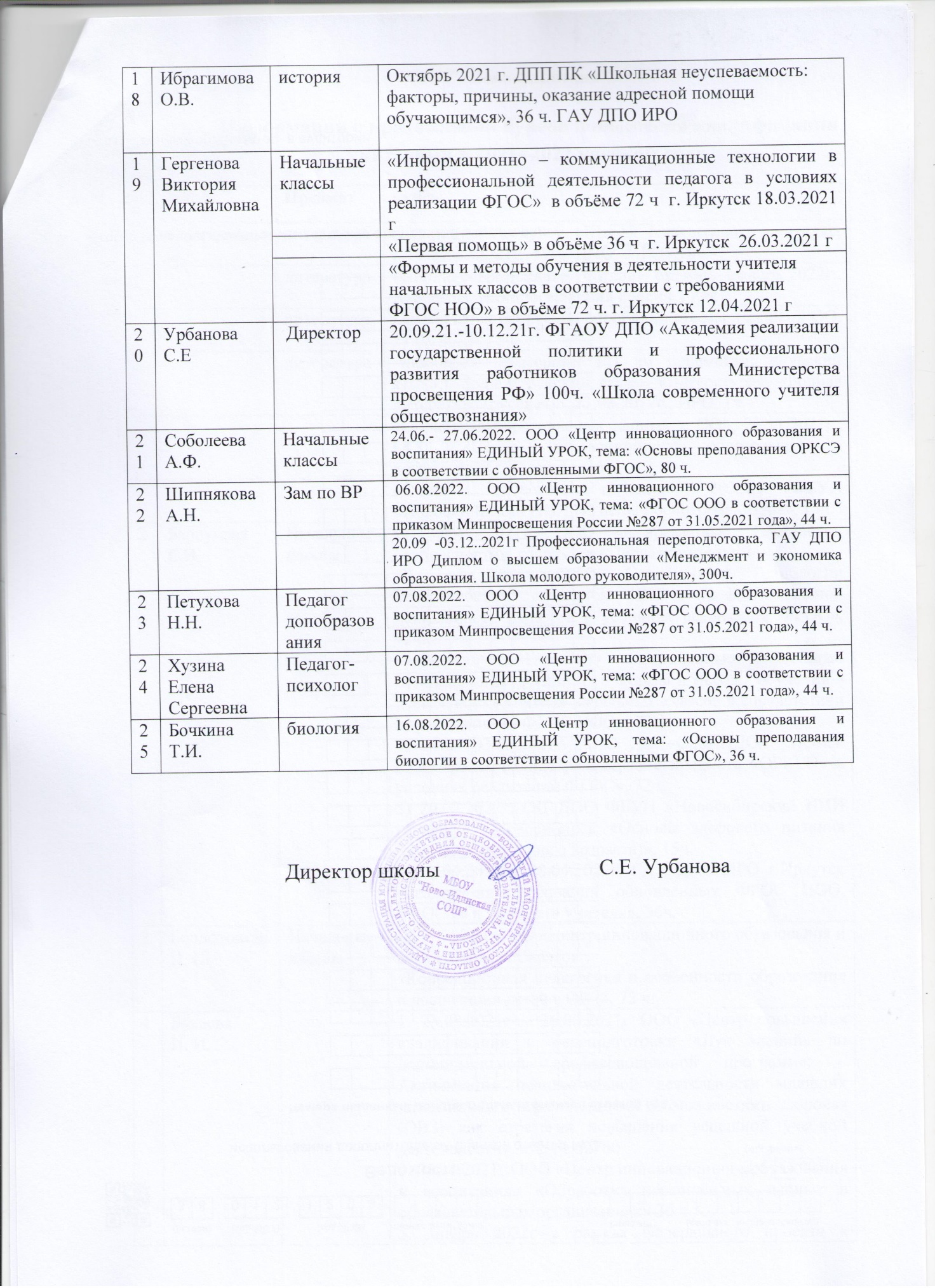 №ФИОПредметкурсы1Бадашкеева И.А.литератураПрактикум по курсу «Школа современного учителя», 8.10-22.11.2021г., ГАУ ДПО «ИРО»,16ч.литература«Школа современного учителя», октябрь-декабрь 2022г., Академия Минпросвещения России,100ч. литератураОрганизация работы по апробации примерных РП в ОО, 21.02.2022г., 3ч.литератураАпробация примерных РП по предметам: «Русский язык», «Родной русский язык», «Литература», «Родная литература (русская)», 23.03.2022г., ИРО, 1ч.«Обработка персональных данных в ОО», 26.11.2021г., ООО «Центр инновационного образования и воспитания» г. Саратов, 36ч.«Основы здорового питания», 2022г., ФБУН «Новосибирский НИИ гигиены Роспотребнадзора», 15ч.2Барлукова Е.И.Начальные классы1) март 2021г. ООО «Современные Технологии Безопасности»  г.Иркутск «Первая помощь»,36ч. 2) март 2021г. ООО «Современные Технологии Безопасности»  г.Иркутск «ИКТ в профессиональной деятельности педагога в условиях реализации ФГОС», 72ч.3) апрель 2021г. ООО «Современные Технологии Безопасности»  г.Иркутск «Формы и методы обучения в деятельности учителя начальных классов в соответствии с требованиями ФГОС НОО», 72ч.4) 24.02.-03.03.2021г. АНО ДО «СибИНДО»  г.Омск «Учитель ОРКСЭ. Преподавание предмета «ОРКСЭ» в условиях реализации ФГОС», 72ч. 5) 20.02.2022г. ОЦ ДПО ФБУН «Новосибирский НИИ гигиены» г.Новосибирск «Основы здорового питания (для детей школьного возраста)», 15ч.6) 11.04.2022г.- 28.04.2022г. ГАУ ДПО ИРО г.Иркутск «Реализация требований обновленных ФГОС НОО, ФГОС ООО в работе учителя», 36ч.3БолдохоноваИ. С.Начальные классы12.11.2021 г ООО «Центр инновационного образования и воспитания» г. Саратов«Коррекционная педагогика и особенности образования и воспитания детей с ОВЗ», 72 ч.4Бухаева И. И.1. 23.08.2021г – 26.08.2021г ООО «Центр повышения квалификации и переподготовки «Луч знаний» по дополнительной профессиональной программе: « Активизация познавательной деятельности младших школьников с ограниченными возможностями здоровья (ОВЗ) как стратегия повышения успешной учебной деятельности» 36ч. № 627602. 25.11.2021г ООО «Центр инновационного образования и воспитания» «Обработка персональных данных в образовательных организациях» 36 ч3. январь 2022г в рамках федерального проекта « Укрепление общественного здоровья» национального проекта «Демография» обучение по санитарно-просветительской программе «Основы здорового питания для школьников» 15ч.5Егорова Т.П.география23.01.2021. ООО «Центр инновационного образования и воспитания» ЕДИНЫЙ УРОК, тема: «Преподавание географии согласно Концепции развития географического образования в Российской Федерации», 36 ч. № 07854135Егорова Т.П.24.07.2022. ООО «Центр инновационного образования и воспитания» ЕДИНЫЙ УРОК, тема: «Преподавание географии в условиях обновленного ФГОС», 36 ч.  5Егорова Т.П.СКО13.11.2021 ООО «Центр инновационного образования и воспитания» ЕДИНЫЙ УРОК«Коррекционная педагогика и особенности образования и воспитания детей с ОВЗ» 72 ч. 6Егоров П.Е.Физкультура4.07.2022. ООО «Центр инновационного образования и воспитания» ЕДИНЫЙ УРОК, тема: «Основы преподавания физической культуры в условиях обновленного ФГОС», 36 ч.  7СахьяноваЛ.И.12.11.2021. г. Саратов. ООО « Центр инновационного образования и воспитания».  «Коррекционная педагогика и особенности образования и воспитания детей с ОВЗ» - 73 часа.  № 562 – 167566218.03.2021. г. Иркутск. Общество с ограниченной ответственностью «Современные Технологии Безопасности».  Информационно – коммуникативныетехнологии в профессиональной деятельности педагога в условиях реализации ФГОС - 72 часа. № 0105.26.03.2021г. Иркутск. Общество с ограниченной ответственностью «Современные Технологии Безопасности».  «Первая помощь» - 36 часов.8Егорова Е.Л..СКО20.02.2021. РФ Общество с ограниченной ответственностью «Современные Технологии Безопасности « Организация работы с обучающимися с ограниченными возможностями (ОВЗ) в соответствии с ФГОС 72ч8Егорова Е.Л..СКО18.03.2021.  РФ «Общество с ограниченной ответственностью «Современные Технологии Безопасности»  Информационные – коммуникационные технологии в профессиональной деятельности педагога в условиях реализации ФГОС» 72 ч. 8Егорова Е.Л..СКО26.03.2021 .  РФ «Общество с ограниченной ответственностью «Современные Технологии Безопасности» «Первая помощь» 36ч9Жаргалова Ж.Ж1. 03.2021 «Первая помощь» ООО «Современные Технологии Безопасности».  36 ч.,2. 03.2021 «Информационно – коммуникационные технологии в профессиональной деятельности педагога в условиях реализации ФГОС» ООО «Современные Технологии Безопасности».  72 ч.,3. 04.2021 «Формы и методы обучения в деятельности учителя начальных классов соответствии с требованиями ФГОС НОО» ООО «Современные Технологии Безопасности».  72 ч.,4. 11.2021 «Обработка персональных данных в образовательных организациях», ООО «Центр инновационного образования и воспитания»; 17 ч. 5. 05.2022 «Реализация требований обновленных ФГОС НОО, ФГОС ООО в работе учителя» ГАО ДПО ИРО36 ч.10Матюнова Л.М.Начальные классы1. 03.2021 «Первая помощь» ООО «Современные Технологии Безопасности».  36 ч.,2. 03.2021 «Информационно – коммуникационные технологии в профессиональной деятельности педагога в условиях реализации ФГОС» ООО «Современные Технологии Безопасности».  72 ч.,3. 04.2021 «Формы и методы обучения в деятельности учителя начальных классов соответствии с требованиями ФГОС НОО» ООО «Современные Технологии Безопасности».  72 ч.,4. 11.2021 «Обработка персональных данных в образовательных организациях», ООО «Центр инновационного образования и воспитания»; 17 ч. 5. 05.2022 «Реализация требований обновленных ФГОС НОО, ФГОС ООО в работе учителя» ГАО ДПО ИРО36 ч.11Скворцов Е. Г.Технология1 Удостоверение 383101975121 ,регистрационный номер 23391,г.Иркутск,07.10.2021 г, 20.09.2021-07.102021 г. «Формирование функциональной грамотности обучающихся на уроках технологии»,72 ч11Скворцов Е. Г.2 Удостоверение ПК №0661591,регистрационный номер 462-1674892, г. Саратов с 19.02-08.03.2021 г, «Формирование и развитие педагогической ИКТ_ компетентности в соответствии с требованиями ФГОС и профессионального стандарта»,66 ч.3 Удостоверение 383101976497,регистрационный номер 04760,г Иркутск 20.10.2021 г ГАО ДПО «Институт развития образования  Иркутской области» «Особенности формирования и оценки математической грамотности на учебных занятиях по черчению (предметная область «Технология»)ОБЖ1. Удостоверение 000000040829269,регистрационный номер 040540829269,г.Брянск,29.08.2021 г, «Планирование и реализация  дополнительных мероприятий по усилению мер безопасности в образовательных организациях.»,72 ч.2. Удостоверение 00740331,регистрационный номер02296,19.03.2021г, «Первая помощь»,г.Иркутск,36 ч.12Середкина М.В.ИЗО, технология20.09.21-07.10.21г. ГАУ ДПО «Институт развития образования Иркутской области». г. Иркутск «Формирование функциональной грамотности обучающихся на уроках технологии». 72ч.12Середкина М.В.20.09.21.-20.10.21г. ГАУ ДПО «Институт развития образования Иркутской области». г. Иркутск «Особенности формирования и оценки математической грамотности на учебных занятиях по черчению (предметная область «Технология»)». 72ч.12Середкина М.В.13.12.21-20.12.21г. ГАУ ДПО «Институт развития образования Иркутской области». г. Иркутск «Организация проектной деятельности обучающихся в центрах образования естественно-научной и технологической направленности «Точка роста» 36ч.12Середкина М.В.20.06.2022. ООО «Центр инновационного образования и воспитания» ЕДИНЫЙ УРОК, тема: «Основы преподавания предметной области «Технология» в условиях обновленного ФГОС», 36 ч.  13Турусова А.И.Учитель математики«Обработка персональных данных в образовательных организациях», 36ч, удостоверение о повышении квалификации, 25.11.2021г.,  Единый урок.13Турусова А.И.Учитель математики«Особенности преподавания математики в условиях обновления ФГОС общего образования», 72ч, 09-29.03.2022г, ГАУ ДПО «ИРО Иркутской области».14Хойлова ТЕКР«Обработка персональных данных в ОО» 26.11.2021г., ООО «Центр инновационного образования и воспитания» г. Саратов, 36ч.14Хойлова ТЕКР«Основы здорового питания», 2022г., ФБУН «Новосибирский НИИ гигиены Роспотребнадзора». 15ч.15БолдохоноваИнна СергеевнаУчитель начальных классов18.09.2021.г  ООО «Межреспубликанский институт повышения квалификации и переподготовки кадров при Президиуме ФРО» г.Брянск «Планирование и реализация дополнительных мероприятий по усилению мер безопасности в образовательных организациях, 72 ч.Февраль 2022 Научно-методический образовательный центр по вопросам здорового питания ФБУН «Новосибирский НИИ гигиены» Роспотребнадзора» г.Новосибирск «Основы здорового питания для школьников»29.03.2022 г Государственное автономное учреждение дополнительного профессионального образования Иркутской области «Региональный институт кадровой политики и неприрывного профессионального профессионального образования 16Танганова Евдокия ПетровнаНачальные классыТема «Реализация требований обновленных ФГОС НОО». ИРО. Иркутск.  май 2022.17Иванов Баир Рампиловичгеография25.10.-12.11.2022г, ГАУ ДПО ИРО  «Современные подходы к формированию программы повышения качества образования»,  №552, 72ч.17Иванов Баир РампиловичЗаместитель по УВР27.04.2022г, ООО «Учебный центр «Байкальский центр образования» «Охрана труда в ОО», № ОТ-883, 40 часов.17Иванов Баир Рампилович08.08.2022. ООО «Центр инновационного образования и воспитания» ЕДИНЫЙ УРОК, тема: «ФГОС ООО в соответствии с приказом Минпросвещения России №287 от 31.05.2021 года», 44 ч.  